2. týdenProměnění Páně(Mt 17,1-9)„Blahoslavení čistého srdce, neboť oni budou
vidět Boha.“(Mt 5,8)Chceme mít čisté srdceMalé děti:Udělám někomu radost.Školáci:Budu s někým kamarádit doopravdy, ne jen tehdy,
když se mi to hodí.Mládež a dospělí:Dobré skutky budu konat upřímně a nezištně.2. týdenProměnění Páně(Mt 17,1-9)„Blahoslavení čistého srdce, neboť oni budou
vidět Boha.“(Mt 5,8)Chceme mít čisté srdceMalé děti:Prohlédnu si obrázky
křížové cesty.Školáci:Půjdu na křížovou cestu.Mládež a dospělí:Zúčastním se pobožnosti křížové cesty.2. týdenProměnění Páně(Mt 17,1-9)„Blahoslavení čistého srdce, neboť oni budou
vidět Boha.“(Mt 5,8)Chceme mít čisté srdceMalé děti:Povypráprávím
někomu pohádku.Školáci:Zabavím se jinak než televizí, internetem a počítačem.Mládež a dospělí:Internet využiji
jen pro pracovní záležitosti.2. týdenProměnění Páně(Mt 17,1-9)„Blahoslavení čistého srdce, neboť oni budou
vidět Boha.“(Mt 5,8)Chceme mít čisté srdceMalé děti:Udělám někomu
křížek na čelo.Školáci:Poděkuji Bohu alespoň
za 3 věci, které mi dává.Mládež a dospělí:Vymyslím alespoň 3 věci,
za které mohu Boha chválit.2. týdenProměnění Páně(Mt 17,1-9)„Blahoslavení čistého srdce, neboť oni budou
vidět Boha.“(Mt 5,8)Chceme mít čisté srdceMalé děti:V dětské bibli najdu obrázky Ježíše, nechám si vyprávět.Školáci:Přečtu si z Bible příběh
o Ježíšově proměnění.Mládež a dospělí:Každý den si najdu chvilku
na čtení z Písma svatého.2. týdenProměnění Páně(Mt 17,1-9)„Blahoslavení čistého srdce, neboť oni budou
vidět Boha.“(Mt 5,8)Chceme mít čisté srdceMalé děti:Rozdělím se o sladkosti.Školáci:Z dobrot, které si nekoupím, uspořím peníze pro chudé.Mládež a dospělí:Odřeknu si koupi drobných
věcí, ušetřené prostředky
věnuji chudým.2. týdenProměnění Páně(Mt 17,1-9)„Blahoslavení čistého srdce, neboť oni budou
vidět Boha.“(Mt 5,8)Chceme mít čisté srdceMalé děti:Naučím se dělat kříž,
pomodlím se ráno a večer.Školáci:Pozdravím Boha v modlitbě ráno i večer.Mládež a dospělí:Ráno i večer si najdu čas
na rozhovor s Bohem.2. týdenProměnění Páně(Mt 17,1-9)„Blahoslavení čistého srdce, neboť oni budou
vidět Boha.“(Mt 5,8)Chceme mít čisté srdceMalé děti:Obejmu někoho blízkého.Školáci:Večer svěřím Bohu, co jsem udělal dobrého, poprosím
za odpuštění toho špatného.Mládež a dospělí:Do letošních Velikonoc
půjdu ke svátosti smíření.2. týdenProměnění Páně(Mt 17,1-9)„Blahoslavení čistého srdce, neboť oni budou
vidět Boha.“(Mt 5,8)Chceme mít čisté srdceMalé děti:Namaluji někomu obrázek.Školáci:Nebudu se přidávat k neslušným vtipům.Mládež a dospělí:Vyhnu se zábavě,
která odporuje
Desateru.2. týdenProměnění Páně(Mt 17,1-9)„Blahoslavení čistého srdce, neboť oni budou
vidět Boha.“(Mt 5,8)Chceme mít čisté srdceMalé děti:Půjdu s někým na procházku.Školáci:Půjdu s kamarády
nebo s rodiči ven.Mládež a dospělí:Nenechám se zahltit informacemi a prací
strávím nějakou chvíli venku.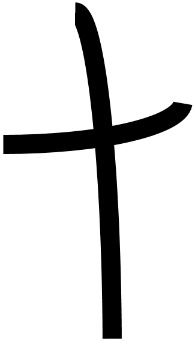 